CAMPIONATO REGIONALE SCI FONDO - F.I.S.I. F.V.G.STAFFETTE E INDIVIDUALE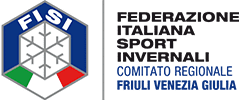 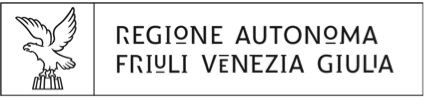 REGOLAMENTO E PROGRAMMA GARA27/28 febbraio 2021PISTA DI FONDO LAGHETTI - TIMAU di PALUZZA (UD)CAMPIONATO REGIONALE STAFFETTE categorie RAGAZZI (Mista M/F)ALLIEVI/ASPIRANTI/JUNIORES/SENIORES/MASTER M/FGARA REGIONALE INDIVIDUALEcategorie  SUPERBABY/BABY/CUCCIOLI M/FCAMPIONATO REGIONALE INDIVIDUALEcategorie RAGAZZI/ALLIEVI/ASPIRANTI/JUNIORES/SENIORES/MASTER M/FSOCIETA’ ORGANIZZATRICIU.S. ALDO MORO Paluzza e G.S. EDELWEISS Villa SantinaDELEGATO TECNICO F.I.S.I.: Sluga FulvioDIRETTORE DI GARA: Flora Marco DIRETTORE DI PISTA: Silverio Gian CarloSERVIZIO SANITARIO: Croce Rossa ItalianaLa gara si svolgerà: Per le staffette in T.C.Per le gare individuali in T.L. con partenza individuale con intervallo deciso dalla Giuria.Il via verrà dato alle  o r e    9.30 delle singole giornate di gara: verranno  resi  noti durante la riunione di giuria l’ordine delle categorie e le categorie ammesse, in base alle regolamentazioni relative ai protocolli COVID aggiornati.ISCRIZIONI: termine iscrizioni  VENERDI’ 26 FEBBRAIO 2021 entro le ore 12.00  tramite il sistema FISIONLINE; la quota iscrizione è stabilita in 8,00 € categorie giovanili, 12,00 € categorie Senior/Master e 20,00 € per le staffette. Per le staffette, entro lo stesso termine, va inviato via mail info@aldomoropaluzza.it anche il modulo con i nominativi delle singole squadre e l’ordine dei frazionisti. RITIRO PETTORALI E CONSEGNA QUESTIONARIO DELLA SALUTE: dalle ore 8.00 delle singole giornate di gara sul campo gara.I sorteggi per la predisposizione degli ordini di partenza, saranno effettuati presso l’ufficio gare che verrà allestito presso il comune di Paluzza, alle ore 17.00 di venerdì 26  febbraio 2021. Verranno premiate le prime 3 squadre delle staffette maschili e femminili. I primi 5 atleti fino alle  categorie allievi e i primi 3 delle restanti categorie.Inoltre verranno premiati tutti i partecipanti delle categorie superbaby, baby e cuccioli con un pacco di biscotti che verrà consegnato al ritiro pettorali ai responsabili delle singole società.Verranno premiate:le prime 3  società classificate sommando i punteggi delle categorie giovanili utilizzando la tabella T3;le prime 3  società classificate sommando i punteggi delle categorie senior e master utilizzando la tabella T3.Le premiazioni avranno luogo a seguito delle gare come da decisione della  giuria presso il campo gare.Eventuali reclami andranno presentati per iscritto all'ufficio gare, accompagnati dal pagamento di 50 € entro 30 minuti dall'esposizione della classifica della singola categoria.Il comitato organizzatore declina ogni responsabilità per danni arrecati a persone o a cose che dovessero verificarsi prima, durante e dopo la manifestazione.Il comitato organizzatore si riserva di apportare qualsiasi modifica (al regolamento, programma o altro) che si renda necessaria per il regolare svolgimento della manifestazione.Il C.O. fa riferimento inoltre, per quanto non contemplato nel seguente regolamento, alle norme riportate sul R.T.F. e sulla Agenda dello Sciatore 2020-2021;Informazioni: info@aldomoropaluzza.it  Flora Marco cell. 3339569725  gsedelweiss@gmail.com  Baron Lorella 335.5289826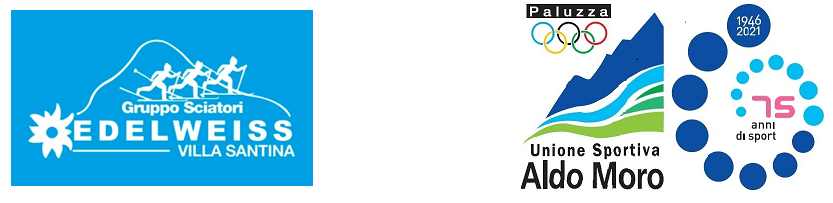 PROTOCOLLO COVID-19 C. R. SCI FONDO - F.I.S.I. F.V.G. STAFFETTE E INDIVIDUALERegole generaliLa Gara regionale si svolge secondo le linee guida del protocollo FISI in tema Covid-19 sulla base delle ultime comunicazioni del 26 gennaio 2021.La manifestazione si svolge a porte chiuse, quindi l’accesso al campo gara è riservato ai soli atleti, tecnici, delegati, cronometristi, giudici, personale accreditato del comitato organizzatore e personale di soccorso.Tutti dovranno indossare la mascherina per l’intera durata della manifestazione, solo agli atleti è permesso togliere la mascherina durante il riscaldamento e un minuto prima della partenza della propria gara.Oltre alle iscrizioni da caricare sul portale FISI onLine entro le ore 12.00 di venerdì 26 febbraio 2021 le società dovranno inviare via mail a gsedelweiss@gmail.com i nominativi dei tecnici e degli accompagnatori (con relativi numeri di telefono), nonchè il nominativo e il cellulare di un solo Delegato della società. I delegati riceveranno via WhatsApp tramite il gruppo “campionati regionali 2021” le informazioni sulla gara e sulle premiazioni.Ritiro pettoraliI pettorali verranno ritirati esclusivamente dai delegati delle varie società preventivamente accreditati.Per il ritiro dei pettorali i delegati dovranno consegnare il “Questionario Salute FISI” di tutti i propri atleti iscritti, oltre a quello degli stessi delegati, dei tecnici e degli accompagnatori che intendono accedere al campo gara.Il Questionario, nel caso di atleti minorenni, deve essere firmato da un genitore. (allegato 1). Non verrà consegnato il pettorale degli atleti senza dichiarazione firmata dal genitore.Ai tecnici e delegati verrà consegnato un pass di riconoscimento, che permetterà l’ingresso al campo gara.Accesso al campo garaPer l’accesso al campo gara, anche per la ricognizione della pista, ogni atleta dovrà indossare il pettorale (e la mascherina) e transitare attraverso il percorso dedicato per la misurazione della temperatura, stessa procedura per i tecnici/delegati con pass di riconoscimento indossato. Se la temperatura dovesse essere superiore a 37,5 l’interessato aspetterà alcuni minuti e poi verrà ripetuta la misurazione. Nel caso in cui la temperatura fosse ancora superiore a 37,5 l’interessato dovrà immediatamente lasciare la zona di gara e contattare il proprio medico o la struttura sanitaria di competenza.Gli orari per la ricognizione della pista per le varie categorie verranno comunicati in sede di riunione della giuria e trasmessi nel gruppo WhatsApp.Gli atleti e relativi accompagnatori potranno entrare in area partenza 5 minuti prima dell’orario previsto per la loro partenza. Gli atleti potranno togliere la mascherina un minuto prima della partenza e gettarla negli appositi cestini oppure custodirla per indossarla nuovamente alla fine della gara.A ogni atleta, all’ingresso nella zona di partenza, verrà consegnata una borsa con il proprio numero di pettorale, dove mettere i propri indumenti (coprituta, giacche ecc).Una volta completate le partenze dei propri atleti, il tecnico uscirà dal corridoio dedicato per non incrociare i concorrenti in attesa di partire.Al termine della gara l’atleta dovrà togliere il pettorale e gettarlo nell’apposito cesto predisposto dall’organizzazione. L'atleta prenderà poi la borsa con i propri indumenti e si allontanerà dall'area nel tempo più breve possibile, indossando la mascherina. In zona arrivo l’organizzazione metterà a disposizione mascherine nuove per chi ne avesse bisogno.Per i più piccoli ci sarà un addetto dell’organizzazione che li aiuterà in queste operazioni dopo l’arrivo.La domenica si prevede lo svolgimento di due gare, una nella mattinata ed un’altra a seguire (una gara per i giovani ed una gara per i senior/master). Una volta conclusa la prima gara, tutti gli atleti dovranno lasciare il campo gara, inclusa la pista di riscaldamento/defaticamento, prima dell’inizio della gara successiva, cui si applicheranno le stesse regole COVID sopra descritte.PremiazioniLe premiazioni della prima gara verranno effettuate prima dell’inizio della seconda gara. Alle premiazioni, per evitare assembramenti, potranno presenziare solo gli atleti premiati, i primi 5 maschi e femmine per le categorie da super baby a allievi, i primi 3 maschi e femmine per le altre categorie, le prime 3 staffette. Si chiede massimo rispetto di questa prescrizione, in caso di eccessivo assembramento le premiazioni dovranno essere sospese.Maggiori informazioni saranno divulgate durante e a seguito della riunione di giuria.Per qualsiasi esigenza contattare il COVID manager, Lorella Baron 3355289826.I nostri sponsors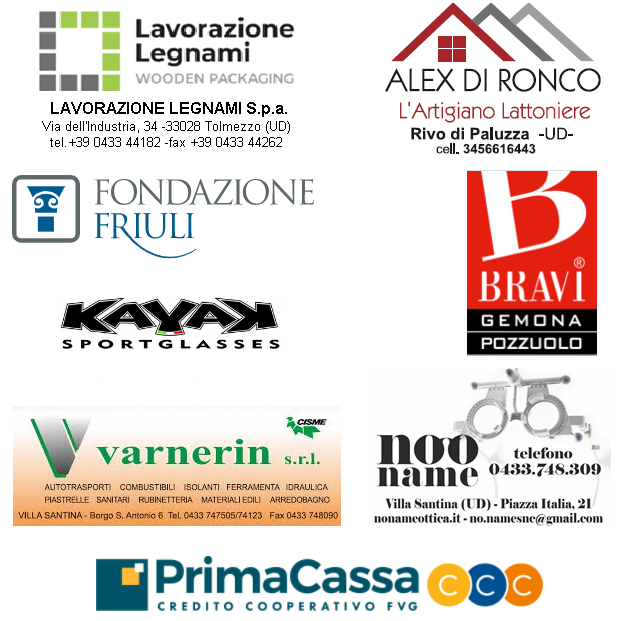 